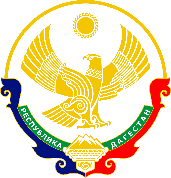 РЕСПУБЛИКА ДАГЕСТАНКарабудахкентский район МБОУ «Доргелинская СОШ№1»368534 с.Доргели ул.Садовая5, ИНН 0522011011, ОГРН 1020501303459, E-mail:Durgeli1@mail.ruОтчетпо проведенным мероприятиям в рамках декады науки в МБОУ «ДСОШ№1» .№Муниципальное образованиеПредметное направлениеМероприятиеКоличество участников1МБОУ «Доргелинская СОШ №1»Русский зык и литератураВикторина среди учащихся 7 «А» и 7 «В» кл. «Лингвистическая разминка»Отв.Алигаджиева У.М.162МБОУ «Доргелинская СОШ №1»МатематикаВикторина среди учащихся 7 «А» и 7 «Б» кл. «Знатоки науки»Отв.Эсупова Р.Ю.143МБОУ «Доргелинская СОШ №1»БиологияВикторина среди учащихся 9 «А» и 9 «Б» кл.«Занимательная биология»Отв.Хидриева К.Б.274МБОУ «Доргелинская СОШ №1»История«Знатоки Дагестана»Отв.Закарьяева П.Ю.215МБОУ «Доргелинская СОШ №1»ФизикаИнтеллектуальная игра «По волнам физики» в 8 «А» классе.Отв.Алигаджиева Р.М.126МБОУ «Доргелинская СОШ №1»Английский язык«Англоязычные страны»Среди учащихся 9х классов.Отв.Шугаибова Н.А.157МБОУ «Доргелинская СОШ №1»ХимияВикторина в 8 «В» классе на тему: «Посвящение в химики»Отв.Джанбатыров Н.С.208МБОУ «Доргелинская СОШ №1»ГеографияИгра с учащимися 6х классов  «Географическая тропа»Отв.Исагаджиева С.А.189МБОУ «Доргелинская СОШ №1»ИнформаткаИнтеллектуальный час для учащихся 10-11х кл. «Компьютер – друг или враг».Отв.Джанарсланова М.К.2010МБОУ «Доргелинская СОШ №1»Родной язык и литерат.Мероприятие в 9 «А» классе « Халкъара ана тиллени гюнюне багъышлангъан мердеш».Отв.Джоулаева И.Ш.2011МБОУ «Доргелинская СОШ №1»Начальные классыВикторина в 4 «Г» классе «Знатоки русского языка».Отв.Шугаибова З.Х.1612МБОУ «Доргелинская СОШ №1»Дошкольники«День науки».Отв. Яхьяева Р.Ш.15